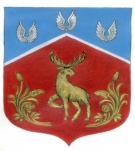 СОВЕТ ДЕПУТАТОВмуниципального образования Громовское сельское поселение муниципального образования Приозерский муниципальный район Ленинградской области(четвертый созыв)Р Е Ш Е Н И Е16 сентября 2019 г.                                                № 03В соответствии с Федеральным законом от 06 октября 2003 года № 131-ФЗ «Об общих принципах организации местного самоуправления в Российской Федерации», областным законом от 11 марта 2008 года №14-оз «О правовом регулировании муниципальной службы в Ленинградской области», Уставом муниципального образования Громовское сельское поселение, Совет депутатов РЕШИЛ:1. Объявить конкурс на замещение должности главы администрации муниципального образования Громовское сельское поселение МО Приозерский муниципальный район Ленинградской области.2. Назначить проведение конкурса на «23» октября 2019 года в 14.00 часов по адресу: Ленинградская область, Приозерский район, п. Громово, ул. Центральная, д. 12 В.3. Конкурс провести в порядке и на условиях, установленных Положением о порядке проведения конкурса на замещение должности главы администрации муниципального образования Громовское сельское поселение, утвержденным решением Совета депутатов от 17.06.2014 года № 185.4. Прием документов производится с «04» октября  2019 года по «15» октября 2019 года включительно (кроме выходных и праздничных дней) с 9 до 17 часов по адресу: Ленинградская область, Приозерский район, п. Громово, ул. Центральная, д. 12 В.5. Назначить должностным лицом, уполномоченным на прием документов и их копий от претендентов  Горюнову Ольгу Николаевну. 6.  Настоящее решение вступает в силу со дня его официального опубликования.Глава муниципального образования                                      Л.Ф. Иванова  Об объявлении конкурса на замещение должности главы администрации муниципального образования Громовское сельское поселение муниципального образования Приозерский муниципальный район Ленинградской области